PONIEDZIAŁEK  15.06.2020Temat tygodnia: Bezpieczne wakacje.Temat dnia: Bezpiecznie na wakacjach.Cele :Dziecko poznaje stałe, naturalne występowania następstwa czasu – cykliczność pór rokupoznaje cechy charakterystyczne latarozwija kreatywność i logiczne myślenie.uważnie słucha czytanego tekstu,doskonali umiejętność tworzenia wypowiedzi na zadany temat.Propozycje aktywności i zabaw:Zabawa  ruchowa „Uwaga, balon!”. Dzieci odbijają nadmuchany balon do góry tak by nie pozwolić mu spaść na podłogę.Słuchanie tekstu.Trampolinek jedzie na wakacjePrzyszło Lato do przedszkola,bo już na wakacje pora,puka w okno, puka w drzwi,Trampolinku, otwórz mi. – Hej, hop, naprawdę odwiedziło nas Lato – ucieszył się Trampolinek, otwierając drzwi. Lato weszło do środka. Ach, ach! Zapachniało akacją i lodami jagodowymi. – Dokąd się wybierasz na wakacje? – zapytało Lato. – Nad morze! – odpowiedział Trampolinek. – Pojadę pociągiem. – Czy jesteś już spakowany? – Jeszcze nie, bo nie wiem, co zabrać. Mam kocyk i piłkę plażową. Wtedy Lato zaśpiewało: Trampolinku, przyjacielu,spakuj czapkę lub kapelusz,kąpielówek cztery paryi od słońca okulary.Trampki, klapki i sandałyi kalosze też, mój mały.Jakieś bluzki, swetry, spodnie,i nieważne, czy są modne.Możesz wierzyć moim słowom:kurtkę weź przeciwdeszczową.Z filtrem krem do opalania– przecież trzeba się ochraniać.Zastanówmy się chwileczkę:zabierz pastę i szczoteczkę,mydło, grzebyk oraz ręcznik.I co jeszcze? I nic więcej.Gdy tak Lato śpiewało, wszystkie rzeczy wyskakiwały z szuflad i szafy i tańczyły w powietrzu jak motyle, a potem ustawiły się w rządku. Zabawki pomagały Trampolinkowi w pakowaniu. A pluszowy Zajączek podał mu mały woreczek. – To na skarby – szepnął w tajemnicy. – Jakie skarby? – Trampolinek zrobił wielkie oczy. – No wiesz, muszelki, kamyki, bursztyny… Lato pokiwało głową z uśmiechem, bo na wakacjach można znaleźć mnóstwo skarbów. Potem założyło słomkowy kapelusz i pojechało zawiadamiać innych, że już pora na wakacje. A jak podróżowało? Może balonem, a może pociągiem, a może rowerem, a może samolotem, a może pieszo. Pewnie wszystkim po trochu. Rozmowa na temat treści opowiadania. Przykładowe pytania: – O czym jest utwór? – Dokąd można się wybrać w czasie wakacji? – Co trzeba zabrać na wakacje? – Jakich zasad trzeba przestrzegać?Zabawa dydaktyczna „Obrazek z wakacji”. Rozkładamy na dywanie obrazki przedstawiające różne rejony Polski odwrócone ilustracją do dywanu. Dzieci wybierają jeden obrazek, oglądają go i opowiadają o swoich obrazkach. Po omówieniu wszystkich ilustracji pokazujemy dziecku na mapie te miejsca.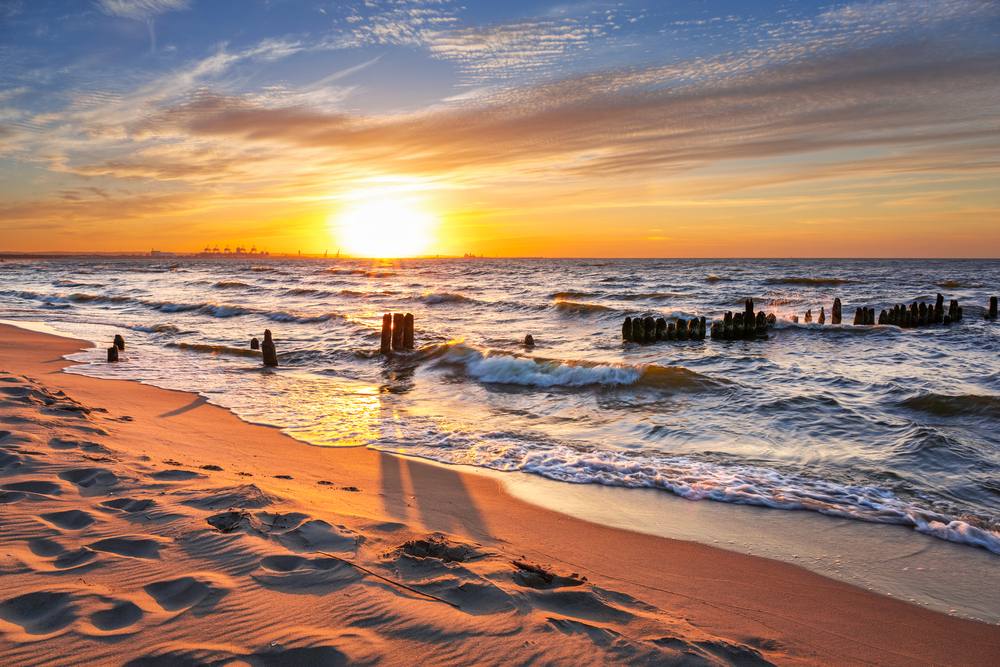 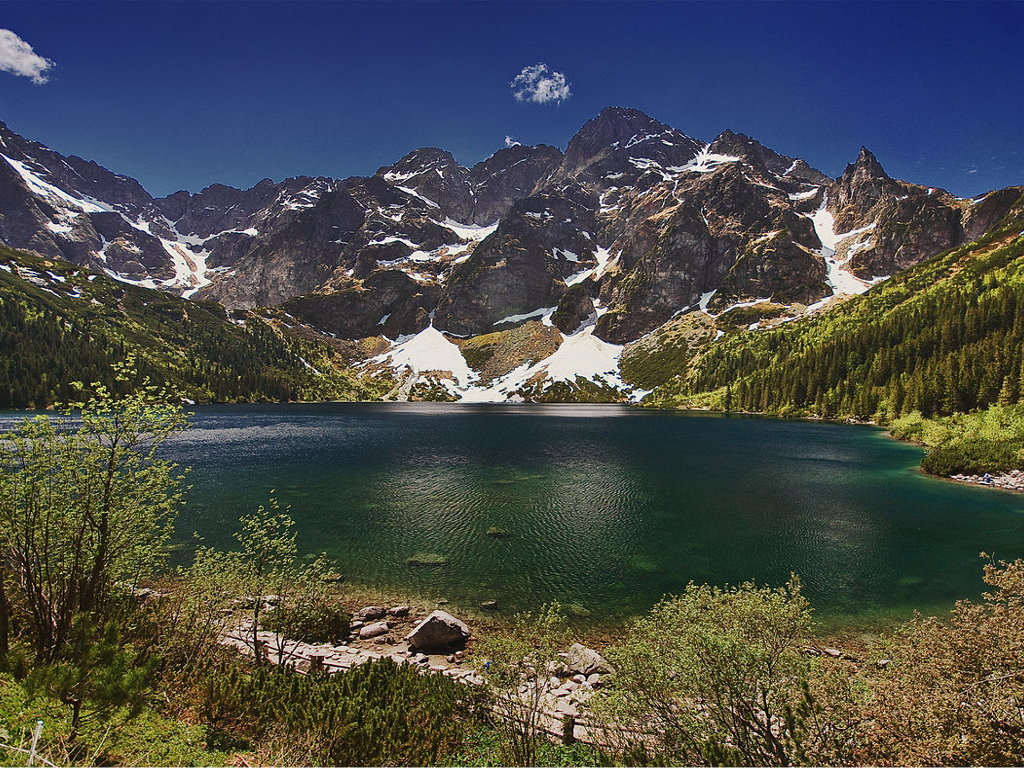 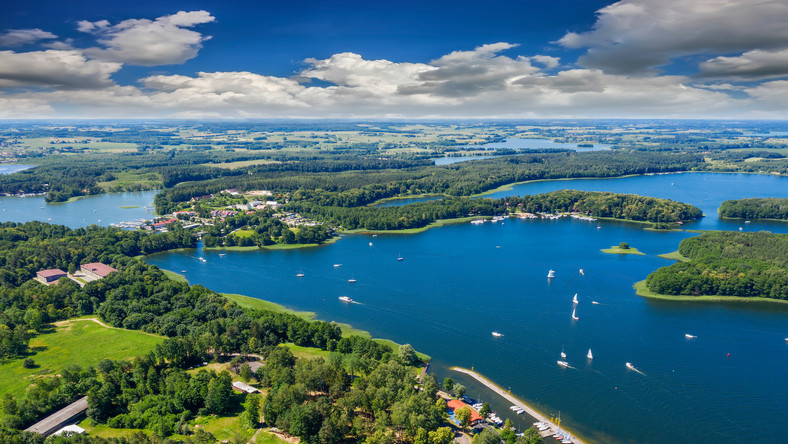 Zabawa „Bilety”. Wysypuje na dywan kolorowe kartoniki (o wymiarach 2 cm x 5 cm). Wyjaśniamy dzieciom, że to bilety na podróż do ich wymarzonych miejsc. Każde dziecko może dostać nawet kilka takich biletów. To, w ile miejsc będzie mogło się wybrać, zależy tylko od niego. Każde dziecko bierze do ręki tyle kartoników-biletów, do ilu potrafi policzyć, i układa je przed sobą. Następnie dzieci liczą ułożone przed sobą kartoniki, żeby sprawdzić, w ile miejsc pojadą w podróż.Zabawa relaksacyjna przy muzyce. Dzieci leżą na dywanie z zamkniętymi oczami i po prostu sobie marzą, odpoczywają.